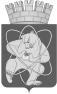 Городской округ«Закрытое административно – территориальное образование  Железногорск Красноярского края»АДМИНИСТРАЦИЯ ЗАТО г. ЖЕЛЕЗНОГОРСКПОСТАНОВЛЕНИЕ    28.01. 2021                                                                                                                                     № 195г. ЖелезногорскО внесении изменений в постановление Администрации ЗАТО г. Железногорск от 21.08.2013 № 1301 «Об утверждении Порядка принятия решений о разработке, формировании и реализации муниципальных программ ЗАТО Железногорск»В соответствии с Бюджетным кодексом Российской Федерации, Федеральным законом от 06.10.2003 № 131-ФЗ «Об общих принципах организации местного самоуправления в Российской Федерации», Уставом ЗАТО Железногорск,ПОСТАНОВЛЯЮ:1. Внести в постановление Администрации ЗАТО г. Железногорск от 21.08.2013 № 1301 «Об утверждении Порядка принятия решений о разработке, формировании и реализации муниципальных программ ЗАТО Железногорск» следующие изменения:1.1. В приложении № 1 к постановлению:1.1.1. Пункт 3.11 изложить в новой редакции:«3.11. Муниципальные программы, и в том числе изменения в муниципальные программы, не позднее 10 дней с момента их утверждения направляются разработчиком в Контрольно-ревизионную службу ЗАТО Железногорск на экспертизу (на бумажном и электронном носителях).».1.1.2. В абзаце втором пункта 5.6 слова «ivanova@adm.k26.ru» заменить словами «dmitr@adm.k26.ru».1.1.3. В абзаце третьем пункта 5.7 слова «ivanova@adm.k26.ru» заменить словами «dmitr@adm.k26.ru».1.2. В приложении № 2 к постановлению:1.2.1. Пункт 1.1 дополнить словами «, рассмотрения результатов сводной оценки эффективности налоговых расходов ЗАТО Железногорск за отчетный год».1.2.2. Пункт 2.1 дополнить подпунктом 2.1.6 следующего содержания:«2.1.6 рассмотрения результатов сводной оценки эффективности налоговых расходов ЗАТО Железногорск за отчетный год.».1.2.3. Пункт 2.2 дополнить подпунктом 2.2.6 следующего содержания:«2.2.6 рассматривает результаты сводной оценки эффективности налоговых расходов ЗАТО Железногорск за отчетный год, сформированной Финансовым управлением Администрации ЗАТО г. Железногорск.».2. Управлению внутреннего контроля Администрации ЗАТО г. Железногорск (Е.Н. Панченко) довести настоящее постановление до сведения населения через газету «Город и горожане».3. Отделу общественных связей Администрации ЗАТО г. Железногорск (И.С. Архипова) разместить настоящее постановление на официальном сайте городского округа «Закрытое административно-территориальное образование Железногорск Красноярского края» в информационно-телекоммуникационной сети «Интернет».4. Контроль над исполнением настоящего постановления оставляю за собой.5. Настоящее постановление вступает в силу после его официального опубликования.Глава ЗАТО г. Железногорск							И.Г. Куксин